MÔN TOÁN 5KIỂM TRA GIỮA HỌC KÌ IIĐề 7Phần 11.Khoanh vào chữ đặt trước kết quả đúnga) Một hình thang có độ dài hai đáy lần lượt là 9,4m và 6,5m chiều cao là 10,5m . Diện tích hình thang là:A.168m2                   B.84m2                    C.160m2                       D.78,75m2b) Một hình tròn có bán kính à 8cm. Chu vi của hình tròn là:A.50,24cm             B. 25,12cm               C.12,56 m                D. 200,96cmc) Một hình tròn có đường kính 6dm. Diện tích hình tròn là:A. 113,04dm2                                         B. 18,84dm2C. 28,26dm2                                           D. 28,36dm2d) Phân số  được viết thành phân số thập phân là :A.                            B.                      C.                       D. 2.Ghi đúng Đ, sai S vào ô  : a) Diện tích toàn phần của hình lập phương bằng diện tích một mặt nhân với 6 b) Diện tích toàn phần của hình lập phương bằng diện tích một mặt nhân với 4 c) Chu vi của hình tròn có bán kính 3,6cm là 11,304cm d) Diện tích của hình tròn có bán kính 2,5dm là 19,625dm23.Viết số thích hợp vào chỗ chấm (…)Phần 21.Đặt tính rồi tính :
2.Tính giá trị biểu thức :3.Tìm x :4.Một phòng học dạng hình hộp hình chữ nhật có chiều dài 6m, chiều rộng 4,5m và chiều cao 4m. Người ta muốn quét vôi trần nhà và bốn bức tường phía trong phòng. Biết rằng diện tích các cửa bằng 8,5m2. Hãy tính diện tích cần quét vôi.Bài giải…………………………………………………………………………………………………………………………………………………………………………………………………………………………………………………………………………………………………………………………………………………………………………………………………5.Tính diện tích phần tô đậm trên hình dưới đây. Biết rằng hình tròn tâm O có chu vi là 15,7m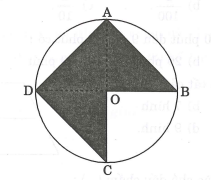 Bài giải…………………………………………………………………………………………………………………………………………………………………………………………………………………………………………………………………………………………………………………………………………………………………………………………………0,5m3 = …. dm315 408 cm3 = … dm32,7m3 = … dm3940 000cm3 = … dm32cm3 = … dm3 dm3 = … dm321,76 x 2,05………………………..………………………..………………………..………………………..75,95 : 3,5………………………..………………………..………………………..………………………..(6,24 + 1,26) : 0,75………………………..………………………..………………………..30,8 – 6,25 x 14,4 : 3………………………..………………………..………………………..3,75 : x = 15 : 10………………………..………………………..………………………..3,2 x x = 22,4 x 8………………………..………………………..………………………..